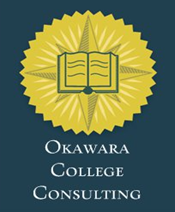 Brag Sheet!This form should be given to your teachers at least 10 business days prior to your deadline, so that they can write a better letter! Use bullets and information that is easy to scan for your teachers because they are really busy! If you have nothing to say on a question, feel free to leave it blank!Name: __________________________ Email address: ______________________________Application Deadline:  _____________  GPA: _______SAT/ACT________________________You may have something that is important, and you don’t even realize it!Extracurricular:  Includes ASB, Leadership, yearbook, music, drama, art, organizations, clubs, etc.  Sports:  Includes organized sports in and out of school.  Summer Experiences:  Missions trips, summer travel programs (not vacations), summer school at a college that interests you, sports/summer camps, community service projects, etc.  You can include the summer before ninth grade. Awards/Honors:  Includes school, regional or national prizes in any subject, sports awards, National Merit Standing, end-of-year awards, etc.Employment:  Camp counselor, babysitting, internships, tutoring, jobs, etc. Hobbies:  Interests you have that are not organized:  READING (with a book list), computer programming, etc.  Be selective.Church/Community:  Youth group/discipleship group involvement, leadership positions, mission trips, community service, etc.What have you done? Please circle the things that you have done above and use the space below to add more specific information if needed.1.Honors/AP/IB and your coursework?Which schools are you applying to?What major(s) are you thinking about?Please list all clubs, committees, sports, religious activities, service learning, and/or volunteer activities that you have been involved in. Please include any leadership experience. Anything you have from the first page.What is your job experience? How did this prepare you for college?What are the first 3 words that people usually use to describe you?Describe something you did during high school that makes you stand out.What would you consider to be your most outstanding accomplishment? (Academic and/or personal)Describe an experience that has had a great impact on your life and why?Talk about something in your life that had a significant impact on you. How did it affect your life, both personally and academically? 2